Safeguarding Commission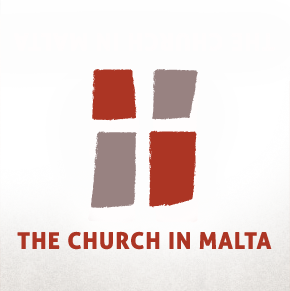 Reporting FormPlease complete this form in as much detail as possible, omitting any sections where you do not know the correct information, and return to Andrew Azzopardi, Head of Safeguarding, Archdiocese of Malta, PO Box 90, Head Office, Marsa, MRS1000 or by email on safeguarding@maltadiocese.org. Pastoral Functionary’s Details (This is the person you are reporting to the Curia)Pastoral Functionary’s Details (This is the person you are reporting to the Curia)Pastoral Functionary’s Details (This is the person you are reporting to the Curia)Pastoral Functionary’s Details (This is the person you are reporting to the Curia)Name of Pastoral FunctionaryName of Pastoral FunctionaryDate of Birth or age (if known)Date of Birth or age (if known)Contact details (Please include all relevant contact details including telephone nos, email and address)Contact details (Please include all relevant contact details including telephone nos, email and address)RoleRoleParish/School/OrganisationParish/School/OrganisationChild’s or Vulnerable Adult’s details Child’s or Vulnerable Adult’s details Child’s or Vulnerable Adult’s details Child’s or Vulnerable Adult’s details Name of Child or Vulnerable Adult Name of Child or Vulnerable Adult Date of birth (if known)Date of birth (if known)Details of ConcernsDetails of ConcernsDetails of ConcernsDetails of ConcernsNature of allegationSexual abuse Online/internet abuse Physical abuse Emotional abusePhysical abuse Emotional abuseNeglectOther: Verbal abuseDetails of alleged incidentPlease include details of the alleged incident or concern. You may wish to include the following:date/s of alleged abuselocationinjuries sustained potential witnesseshow you became aware of the allegation any other relevant informationDetails of alleged incidentPlease include details of the alleged incident or concern. You may wish to include the following:date/s of alleged abuselocationinjuries sustained potential witnesseshow you became aware of the allegation any other relevant informationAction takenPlease specify whether this allegation was referred to the Police or other authorities. Please add whether the Curia has permission to disclose this information to other relevant agencies (e.g. Police, Appoġġ, etc). Be aware that the Church may, in any event, be under legal obligation to refer the matter to the Police.Action takenPlease specify whether this allegation was referred to the Police or other authorities. Please add whether the Curia has permission to disclose this information to other relevant agencies (e.g. Police, Appoġġ, etc). Be aware that the Church may, in any event, be under legal obligation to refer the matter to the Police.Person filing the report Please include your Name, Organisation (if relevant), Role and contact details (telephone numbers, email and address)Person filing the report Please include your Name, Organisation (if relevant), Role and contact details (telephone numbers, email and address)ID Card NumberID Card NumberDate and SignatureDate and Signature